Publicado en Donostia-San Sebastián el 15/12/2020 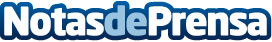 La demencia podrá detectarse a través de la voz en Quirónsalud DonostiaAcceXible es la start-up desarrolladora de la aplicación, que dispone de un sistema que analiza biomarcadores vocales con los que se detectan enfermedades relacionadas con el deterioro cognitivo, como la demencia, al tiempo que permite realizar un seguimiento de la evolución de las mismas. La aplicación facilita la detección a través del habla, así como evaluar el seguimiento del deterioro, con una precisión del 92 por cientoDatos de contacto:Laura G.I.comunicacion@crcomunicacion.com943223750Nota de prensa publicada en: https://www.notasdeprensa.es/la-demencia-podra-detectarse-a-traves-de-la Categorias: Medicina Imágen y sonido País Vasco Navarra Innovación Tecnológica Otras ciencias http://www.notasdeprensa.es